CREEKSIDE’S TEACHING NOTES for Sunday, November 6, 2016RELATIONAL INTELLIGENCE6 Keys to Relational HealthPart 4 – Our Primary Motivation - LoveRomans 12:pLove must be sincere.Romans 12:9God is love.1 John 4:8, 16WHY LOVE MUST BE MY PRIMARY RELATIONAL MOTIVATION1) THE NECESSITY OF LOVE (13:1-3)“If I . . . but have not love . . .”Without love . . .	All I say is ineffective (:1)	All I have is insufficient (:2)	All I give is inadequate (:3)All eloquence + all knowledge + faith + sacrifice – love = NOTHING2) THE CHARACTERISTICS OF LOVE (13:4-8a)3) THE PERMANENCE OF LOVE (13:8-12)4) THE GREATNESS OF LOVE  (13:13)Be imitators of God, therefore as dearly loved children, and live a life of love just as Christ loved us and gave himself up for us as a fragrant offering and sacrifice to GodEphesians 5:1-2I WILL KNOW LOVE IS MY PRIMARY RELATIONAL MOTIVATION WHEN . . .Love is my MANDATELove is my MISSIONLove is my MOTIVATIONLove is my MEASUREMENTLove is my MARK"A new command I give you: Love one another. As I have loved you, so you must love one another. By this all men will know that you are my disciples, if you love one another."John 13:34-35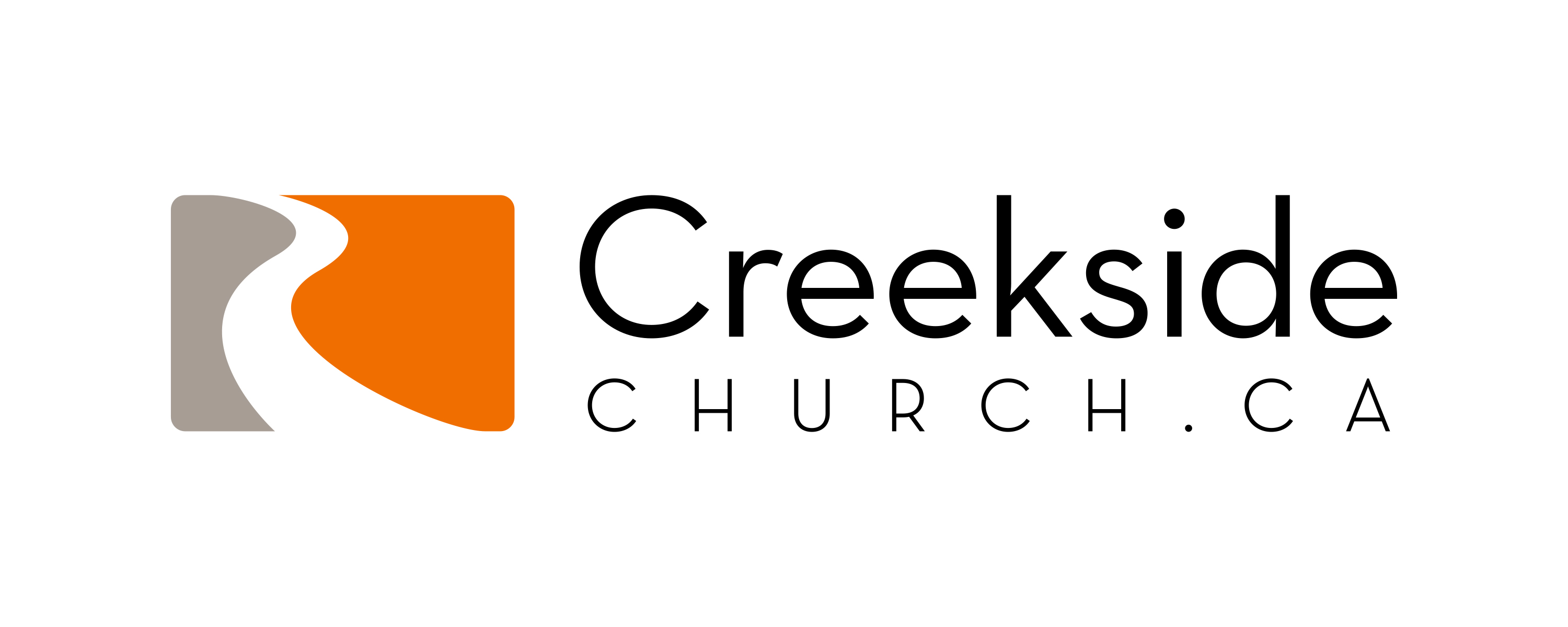 